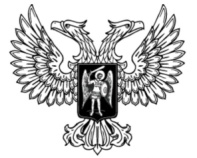 ДОНЕЦКАЯ НАРОДНАЯ РЕСПУБЛИКАЗАКОНО ВНЕСЕНИИ ИЗМЕНЕНИЙ В ЗАКОН ДОНЕЦКОЙ НАРОДНОЙ РЕСПУБЛИКИ «О ГОСУДАРСТВЕННОМ РЕГУЛИРОВАНИИ ПРОИЗВОДСТВА И ОБОРОТА СПИРТА ЭТИЛОВОГО, АЛКОГОЛЬНОЙ ПРОДУКЦИИ И ТАБАЧНЫХ ИЗДЕЛИЙ» И В СТАТЬЮ 11 ЗАКОНА ДОНЕЦКОЙ НАРОДНОЙ РЕСПУБЛИКИ «ОБ ОСНОВАХ ГОСУДАРСТВЕННОГО РЕГУЛИРОВАНИЯ ТОРГОВОЙ ДЕЯТЕЛЬНОСТИ, СФЕРЫ ОБЩЕСТВЕННОГО ПИТАНИЯ И БЫТОВОГО ОБСЛУЖИВАНИЯ НАСЕЛЕНИЯ»Принят Постановлением Народного Совета 16 августа 2019 годаСтатья 1 Внести в Закон Донецкой Народной Республики от 23 сентября 2016 года № 149-IHC «О государственном регулировании производства и оборота спирта этилового, алкогольной продукции и табачных изделий» (опубликован на официальном сайте Народного Совета Донецкой Народной Республики 27 октября 2016 года) следующие изменения:1) в статье 2:а) в пункте 1 слова «водки и ликероводочных изделий» заменить словами «алкогольной продукции»;б) в пункте 19 слова «Единый республиканский реестр мест хранения» заменить словами «Единый реестр»; 2) в абзаце первом части 5 статьи 5 слова «(за исключением пива и пивных напитков)» исключить;3) часть 1 статьи 16 дополнить пунктом 10 следующего содержания:«10) установленного факта продажи субъектами хозяйствования алкогольной продукции в розлив для потребления на месте, а также в розлив на вынос (кроме пива, вина и винных напитков) без наличия согласованного типа предприятия общественного питания.»;4) в части 4 статьи 24 слово «статус» заменить словом «тип»;5) в пункте 8 части 1 статьи 31:а) в абзаце первом слово «статуса» заменить словом «типа»;б) в абзаце втором слова «20 000 российских рублей» заменить словами «50 000 российских рублей с аннулированием лицензии»;6) по тексту слова «Совет Министров» в соответствующем падеже заменить словом «Правительство» в соответствующем падеже;7) по тексту слова «ресторанного хозяйства (общественного питания)» в соответствующем падеже заменить словами «общественного питания» в соответствующем падеже.Статья 2 Внести в статью 11 Закона Донецкой Народной Республики от 2 февраля 2018 года № 215-IHC «Об основах государственного регулирования торговой деятельности, сферы общественного питания и бытового обслуживания населения» (опубликован на официальном сайте Народного Совета Донецкой Народной Республики 28 февраля 2018 года) изменение, дополнив ее частью 4 следующего содержания:«4. Согласование на право организации торговой деятельности, общественного питания и бытового обслуживания населения аннулируется органом местного самоуправления, выдавшим соответствующее согласование, в порядке, установленном республиканским органом исполнительной власти, реализующим государственную политику в сфере промышленности и торговли, в случае повторного (в течение одного года) привлечения субъекта хозяйствования к ответственности, предусмотренной пунктом 8 части 1 статьи 31 Закона Донецкой Народной Республики от 23 сентября 2016 года № 149-IHC «О государственном регулировании производства и оборота спирта этилового, алкогольной продукции и табачных изделий», на основании уведомления о привлечении к такой ответственности.Уведомление о привлечении к ответственности направляется соответствующему органу местного самоуправления в течение 3 рабочих дней со дня принятия соответствующего решения республиканским органом исполнительной власти, реализующим государственную политику в сфере налогообложения и таможенного дела, в письменном виде.».Глава Донецкой Народной Республики					   Д. В. Пушилинг. Донецк20 августа 2019 года№ 54-IIНС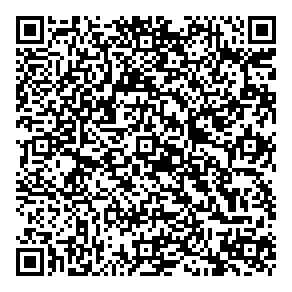 